Приложение №1СОГЛАСИЕНА ОБРАБОТКУ ПЕРСОНАЛЬНЫХ ДАННЫХработникаЯ,	,(Ф.И.О.)Проживающий по адресу: 			 Паспорт серия___________№__________, выданный 	(кем и когда)настоящим даю свое согласие на обработку в МБОУ «Яковская средняя общеобразовательная школа» моих персональных данных, к которым относятся:паспортные данные;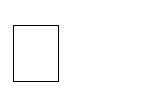 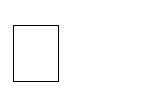 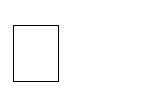 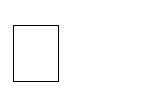 данные страхового Свидетельства государственного пенсионного страхования; данные документа воинского учета;документы об образовании, профессиональной переподготовке, повышении квалификации, стажировки, присвоении ученой степени, ученого звания (если таковые имеются);анкетные данные, предоставленные мною при поступлении на работу или в процессе работы (в том числе - автобиография, сведения о семейном положении работника, перемене фамилии, наличии детей и иждивенцев);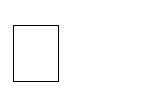 данные иных документов, которые с учетом специфики работы и в соответствии с законодательством Российской Федерации должны быть предъявлены мною при заключении трудового договора или в период его действия;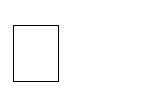 данные трудового договора и соглашений к нему;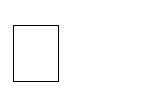 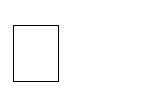 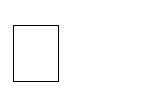 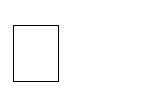 данные кадровых приказов о моем приеме, переводах, увольнении; данные личной карточки по формам Т-2;данные документов о прохождении мной аттестации, собеседования, повышения квалификации, результатов оценки и обучения;фотография;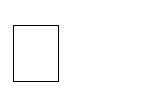 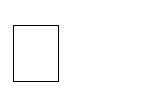 иные сведения обо мне, которые необходимо для корректного документального оформления правоотношений между мною и МБОУ «Яковская средняя общеобразовательная школа».Я даю согласие на использование моих персональных данных в целях:корректного документального оформления трудовых правоотношений между мною и МБОУ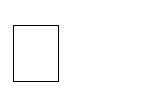 «Яковская средняя общеобразовательная школа».обеспечения выполнения мною должностных обязанностей (трудовой функции); предоставления информации в государственные органы Российской Федерации в порядке,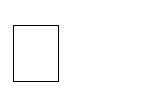 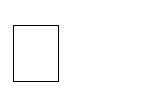 предусмотренным действующим законодательством;предоставления информации в медицинские учреждения, страховые компании; обеспечения предоставления мне социального пакета.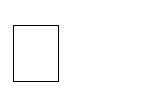 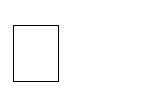 Настоящее согласие предоставляется на осуществление любых действий в отношении моихперсональных данных, которые необходимы или желаемы для достижения указанных выше целей, включая (без ограничения) сбор, систематизацию, накопление, хранение, уточнение (обновление, изменение), использование, распространение (в том числе передачу третьим лицам), обезличивание, блокирование, трансграничную передачу персональных данных, а также осуществление любых иных действий с моими персональными данными, предусмотренных действующим законодательством Российской Федерации.ОО гарантирует, что обработка моих личных данных осуществляется в соответствии с действующим законодательством РФ и «Положением о защите персональных данных», с которым я ознакомлен (а) при трудоустройстве в ОО.Данное Согласие действует с момента заключения мною Трудового договора с МБОУ« Яковская средняя общеобразовательная школа и до истечения сроков, установленных действующим законодательством Российской Федерации.Я подтверждаю, что, давая такое Согласие, я действую своей волей и в своих интересах.Дата:	Подпись	/	/